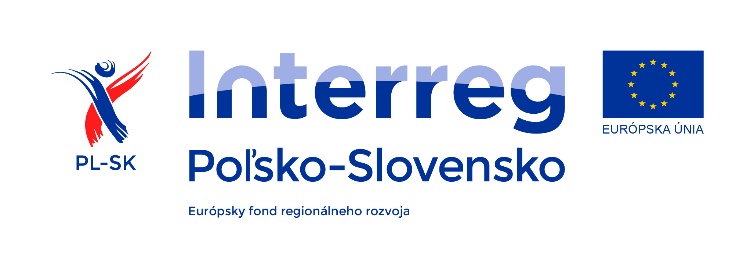 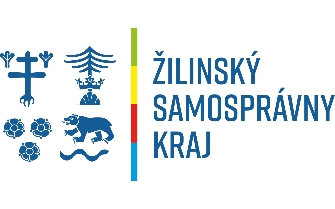 Príloha č. 16 ilustračná fotografia – ženské krpce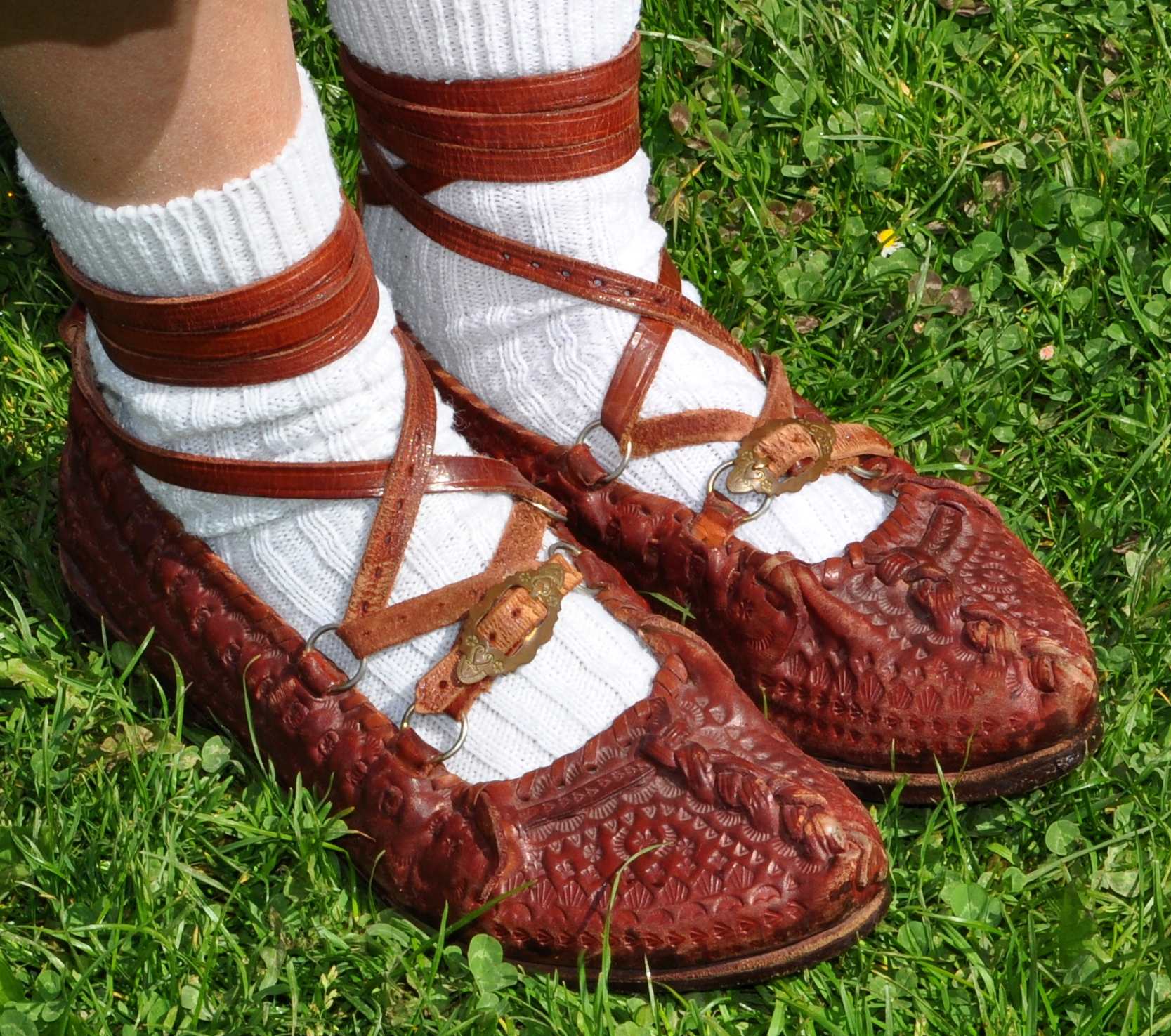 